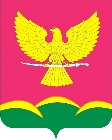 АДМИНИСТРАЦИЯ НОВОТИТАРОВСКОГОСЕЛЬСКОГО ПОСЕЛЕНИЯ ДИНСКОГО РАЙОНАПОСТАНОВЛЕНИЕот 09.01.2023                                                                                                   № 04станица НовотитаровскаяОб утверждении порядка финансового обеспечения спортивныхмероприятий и нормативов расходования средств по материальному обеспечению спортивных мероприятий Новотитаровского сельского поселения Динского района согласно календарному плану на 2023 годВ соответствии с приказом министерства по физической культуре и спорту Краснодарского края от 13 февраля 2017 года № 133 "Об утверждении порядка финансирования за счет средств краевого бюджета и норм расходов средств на проведение физкультурных мероприятий и спортивных мероприятий, а также участие в региональных, межрегиональных, всероссийских и международных физкультурных и спортивных мероприятиях", а также в целях рационального использования средств Новотитаровского сельского поселения Динского района на проведение спортивных мероприятий, п о с т а н о в л я ю :1. Утвердить порядок финансирования спортивных мероприятий и нормативы расходования средств по материальному обеспечению спортивных мероприятий согласно календарному плану официальных физкультурных и спортивных мероприятий Новотитаровского сельского поселения Динского района на 2022 год (приложения 1, 2, 3, 4, 5, 6).2. Рекомендовать организациям, проводящим спортивные мероприятия соответствующего уровня руководствоваться настоящим постановлением.3. Расходы, определенные настоящим постановлением производить в пределах средств, утвержденных в бюджете Новотитаровского сельского поселения Динского района согласно приложениям 1, 2, 3, 4, 5, 6.4. Контроль за выполнением настоящего постановления оставляю за собой.5. Постановление вступает в силу со дня его обнародования и распространяется на правоотношение, возникшее с 01 января 2023 года.Исполняющий обязанностиглавы Новотитаровскогосельского поселения	                   			                          О.А.ПройдисветПриложение № 1к постановлению администрацииНовотитаровского сельского поселенияДинского районаот 09.01.2023 № 04ПОРЯДОКфинансового обеспечения за счет средств бюджета Новотитаровского сельского поселения Динского района на проведение мероприятий, включенных в календарный план официальных физкультурных и спортивных мероприятий Новотитаровского сельского поселения Динского района на 2023 год1. Общие положенияНастоящий Порядок регламентирует финансовое обеспечение спортивных мероприятий, включенных в календарный план официальных физкультурных и спортивных мероприятий Новотитаровского сельского поселения Динского района на 2023 год  (далее – КПСМ) и распространяется на участников физкультурных и спортивных мероприятий (далее–мероприятия).Материальное обеспечение участников мероприятий включает в себя:оплату проезда, суточных в пути, обеспечение питанием; оплату найма жилого помещения; оплату судейства; расходы по награждению победителей; обслуживание и прием российских и иностранных спортивных делегаций и другие виды материального обеспечения участников мероприятия.Материальное обеспечение спортивных мероприятий включает в себя приобретение спортивного инвентаря, оборудования и экипировки, необходимых для проведения мероприятий.Под словами «физкультурные и спортивные мероприятия» следует понимать – чемпионаты, первенства, Кубки Краснодарского края, Кубки Динского района, Кубки Новотитаровского сельского поселения Динского района (далее – кубки), поселенческие, районные, краевые, всероссийские соревнования, первенства, чемпионаты и кубки России, международные соревнования и турниры, учебно-тренировочные сборы, а также массовые физкультурно-спортивные соревнования, проводимые как на территории Новотитаровского сельского поселения Динского района, так и за его пределами, на основании положений, правил и других регламентирующих документов.К участникам мероприятий относятся спортсмены, тренеры, представители, судьи, и другие, предусмотренные в правилах, положениях о соревнованиях, вызовах Министерства спорта Российской Федерации (далее – Минспорт) и всероссийских федераций по видам спорта (далее – Федерация).Направление участников на спортивные мероприятия осуществляется на основании КПСМ  из следующих документов:а) положений о соревнованиях;б) вызовов Минспорта России;в) вызовов общероссийских федераций (союзов, ассоциаций) поразличным видам спорта;г) других регламентирующих документов.При проведении мероприятий главой Новотитаровского сельского поселения Динского района (далее– глава администрации) в установленном порядке утверждаются положением и сметой:1. положение (регламент) о соревновании, проводимом на территории Новотитаровского сельского поселения Динского района, программа пребывания районных, краевых, российских и иностранных делегаций, иные документы, регламентирующие порядок проведения спортивных мероприятий;2. смета, включающая количественный состав участников спортивных мероприятий, сроки их проведения и нормы материального обеспечения.Покрытие расходов на мероприятия, производится в соответствии с утвержденными нормами расходов.Увеличение норм, установленных настоящим порядком, может производиться федерациями и другими проводящими организациями самостоятельно за счет собственных средств, а также средств спонсоров и других внебюджетных источников.Расходы по найму жилого помещения производятся по фактической стоимости одного места в номере, действующей в городе или районе, в котором проводится мероприятие, но не более 1200 рублей в сутки на человека. При участии в международных соревнованиях, первенствах, чемпионатах и кубках Европы и мира, а также учебно-тренировочных сборах по подготовке к ним расходы производить в соответствии с действующим законодательством.Расходы по оплате труда привлеченных специалистов и обслуживающего персонала, не вошедших в число участников, производятся в размерах принятых для оплаты труда аналогичных работ в отраслях и с учетом фактического объема выполненных работ.При проведении мероприятий с выездом, участникам этих мероприятии выдаются суточные в размере 200 рублей в сутки каждому за время нахождения в пути, когда они не обеспечиваются питанием. В день приезда участникам мероприятий выдаются суточные в размере 200 рублей каждому. В случае начала соревнований в день приезда участникам мероприятий выдается питание в размере согласно утвержденным нормам.Мероприятия разрешается проводить на спортивных сооружениях, принятых в эксплуатацию государственными комиссиями, отвечающих требованиям Положения о мерах по обеспечению общественного порядка и безопасности, а так же эвакуации и оповещения участников и зрителей при проведении массовых спортивных мероприятий, рекомендаций по обеспечению безопасности и профилактике травматизма при занятиях физической культурой и спортом, правил соревнований по видам спорта и наличии актов технического обследования готовности спортивного сооружения к проведению спортивного мероприятия.Финансирование обеспечения в пределах выделенных и согласованных лимитов финансируемого обеспечения по видам спорта, включенным во всероссийский реестр видов спорта Минспорта России, по статьям расходов, предусмотренным настоящим Порядком, и по утвержденным главой Новотитаровского сельского поселения Динского района нормам, а так же другим нормативам.В случае необходимости глава администрации имеет право вносить корректировки в заявленные спортивные мероприятия в части изменения сроков и места проведения соревнований, а также перераспределять средства между спортивными мероприятиями в пределах объемов финансового обеспечения, утвержденных главой Новотитаровского сельского поселения Динского района в соответствии с указанными выше нормами и нормативами.Все изменения в письменном виде представляются главе администрации не менее чем за 30 дней до начала проведения соревнований.2. Финансовое обеспечение местных соревнований, проводимых на территории Новотитаровского сельского поселения Динского района Финансовое обеспечение соревнований, проводимых на территории Новотитаровского сельского поселения Динского района по видам спорта осуществляется  в пределах выделенных субсидий на текущий финансовый год.За счет субсидий Новотитаровского сельского поселения Динского района возмещаются  расходы по чемпионатам, первенствам, кубкам и другим спортивным соревнованиям связанные с:услугами и арендой спортивных сооружений (расчеты по стоимости услуг спортивных сооружений рассматриваются и утверждаются Отделом по физической культуре и спорту администрации муниципального образования Динской район при наличии Сведений по спортивным сооружениям, которые представляются проводящей организацией) для всех спортивных сооружений независимо от их организационно-правовой формы, форм собственности и ведомственной принадлежности;-услугами автотранспорта;-награждением участников соревнований (медали, грамоты, переходящие, памятные и денежные призы);-расходами по проезду судей, проживающих на территории Краснодарского края, до места проведения соревнований и обратно, суточным в пути;-размещением иногородних судей;-оплатой работы судей;-оплатой работы обслуживающего персонала;-оплатой канцелярских товаров и других расходных материалов;-оплатой типографских услуг, изготовления баннеров и перетяжек;-оплатой сувенирной продукции;-услугами обеспечения соревнований электронно-техническим оборудованием и контрольно-измерительными приборами;-услугами проведения торжественных открытий и закрытий соревнований, спортивных праздников;-страхованием участников;-приобретением спортивного инвентаря для проведения спортивных и физкультурных мероприятий.Оплата билетов судей производится по действующим тарифам не выше тарифа плацкартного вагона и тарифа экономического класса авиабилета.Расходы возмещаются по нормам, утвержденным главой Новотитаровского сельского поселения Динского района в пределах выделенных и согласованных лимитов.3. Финансовое обеспечение участия в официальных районных спортивных мероприятиях, проводимых на территории Динского района За счет субсидий Новотитаровского сельского поселения Динского района возмещаются расходы по чемпионатам, первенствам, кубкам и другим спортивным соревнованиям Динского района связанные с:-услугами автотранспорта;-награждением участников соревнований (медали, грамоты, переходящие, памятные и денежные призы);-оплатой питания участников соревнования (по согласованию в соответствии с положением о соревнованиях,  участникам соревнований Динского района проводимых на территории Новотитаровского с/п, так же производится оплата питания);-страхованием участников;-приобретением спортивного инвентаря для проведения спортивных и физкультурных мероприятий;-оплатой работы обслуживающего персонала.4. Финансовое обеспечение участия в спортивных мероприятиях: краевых, ЮФО и всероссийских, проводимых на территории Краснодарского края, ЮФО и Российской ФедерацииЗа счет субсидий Новотитаровского сельского поселения Динского района возмещаются расходы в отношении спортсменов, тренеров и специалистов сборных команд Новотитаровского сельского поселения Динского района:1. На краевые, Южного Федерального округа (ЮФО) и всероссийские соревнования:расходы на приобретение авиа и железнодорожных билетов (оплата билетов производится по действующим тарифам не выше тарифа купейного вагона и тарифа экономического класса), по оплате багажа, медикаментов, автобусов и специального автотранспорта для доставки материальной части, суточных в пути, питания и проживания в гостиницах, оформления протоколов соревнований, медицинской страховки.2. На учебно-тренировочные сборы:расходы на проезд, питание, проживание, услуги спортивных сооружений и транспорта, по оплате автобусов и специального автотранспорта для доставки материальной части, а также финансовыми условиями (регламентами) на пребывание участников соревнований, установленных организаторами УТС, в пределах выделенных и согласованных лимитов по видам спорта.5. Финансовое обеспечение учебно-тренировочных сборов сборных командНовотитаровского сельского поселения Динского района по видам спортаЗа счет субсидий Новотитаровского сельского поселения Динского района принимаются к финансовому обеспечению централизованные учебно-тренировочные сборы (далее–УТС) основных, молодежных (резервных) и юношеских составов сборных команд Новотитаровского сельского поселения Динского района по видам спорта в пределах выделенных и согласованных объемов средств.Количество УТС и количество участников УТС устанавливаются календарным планом официальных физкультурных и спортивных мероприятий Новотитаровского сельского поселения Динского района на 2023 год и распоряжениями главы Новотитаровского сельского поселения.Поименный состав участников УТС согласовывается Отделом по физической культуре и спорту администрации муниципального образования Динской район.За счет субсидий Новотитаровского сельского поселения Динского района возмещаются расходы, связанные с проездом, оплатой суточных в пути, размещением, питанием, арендой и услугами спортивных сооружений и автотранспорта,  оплатой  автобусов  и  специального  автотранспорта для доставки материальной части (лодки, катера, яхты, велосипеды, лошади и т.д.), в пределах выделенных и согласованных лимитов и утвержденных норм, научно-методическим и медицинским обеспечением участников УТС.6. Финансовое обеспечение спортивных мероприятий среди спортсменов-инвалидовАдминистрация Новотитаровского сельского поселения Динского района  осуществляет финансовое обеспечение спортивных мероприятий среди спортсменов-инвалидов в пределах средств, выделяемых из бюджета Новотитаровского сельского поселения Динского района на эти цели в соответствии с настоящим Порядком и нормами.Основные правила и финансовые условия проведения спортивных мероприятий среди спортсменов-инвалидов, включенных в КПСМ, устанавливаются в Положениях о соревнованиях.Финансовая поддержка за счет субсидий Новотитаровского сельского поселения Динского района осуществляется при проведении соревнований на территории Новотитаровского сельского поселения Динского района и участии в официальных краевых и всероссийских мероприятиях.7. Финансовое обеспечение массовых физкультурно-спортивных мероприятийАдминистрация Новотитаровского сельского поселения Динского района осуществляет финансовое обеспечение комплексных физкультурно-массовых и спортивных мероприятий, проводимых на территории Новотитаровского сельского поселения Динского района, а также участия в них спортсменов Новотитаровского сельского поселения Динского района в пределах средств бюджета Новотитаровского сельского поселения Динского района, предусмотренных на эти цели.Основные правила и финансовые условия проведения массовых физкультурно-спортивных мероприятий среди детей, учащейся молодежи, инвалидов, ветеранов, трудящихся и различных возрастных групп населения, включенных в КПСМ, устанавливаются в Положениях о соревнованиях, утвержденных главой Новотитаровского сельского поселения Динского района.За счет субсидий Новотитаровского сельского поселения Динского района возмещаются расходы по организации массовых физкультурно-спортивных мероприятий, проведение которых относится к компетенции администрации Новотитаровского сельского поселения Динского района, в части оплаты расходов согласно настоящему Порядку финансового обеспечения спортивных мероприятий.Заместитель главы Новотитаровского сельского поселения				О.А. ПройдисветПриложение № 2к постановлению администрацииНовотитаровского сельского поселенияДинского районаот 09.01.2023 № 04НОРМЫ РАСХОДОВна обеспечение питанием спортсменов, тренеров и специалистов при проведении и участии в физкультурных и спортивных мероприятияхПримечание:1. При отсутствии возможностей обеспечения организованного питания в местах проведения спортивных мероприятий по безналичным расчетам участникам спортивных мероприятий разрешается выдавать по ведомости наличные деньги по нормам, установленным настоящим приложением.2. При проведении централизованных учебно-тренировочных сборов по подготовке к всероссийским и международным соревнованиям на специализированных и комплексных спортивных базах норма питания устанавливается в стоимости одного чел./дня пребывания одного участника УТС.Заместитель главы Новотитаровского сельского поселения                                       О.А. ПройдисветПриложение № 3к постановлению администрацииНовотитаровского сельского поселенияДинского районаот 09.01.2023 № 04НОРМЫ РАСХОДОВна выплату спортивным судьям за обслуживание спортивных соревнованийУсловные обозначения:МК – спортивный судья международной категории;ВК – спортивный судья всероссийской категории;1к - спортивный судья первой категории;С/С – судья по спорту.Примечание:1. Размеры выплат предусмотрены за обслуживание одного дня соревнований, кроме командных игровых видов спорта, где выплаты производятся за обслуживание одной игры (футбол, хоккей, баскетбол, волейбол, водное поло, гандбол, хоккей с мячом, хоккей на траве, бейсбол, регби и т.д.).2. На подготовительном и заключительном этапах соревнований материальное обеспечение (проживание, оплата работы) главному судье, главному судье-секретарю, заместителю главного судьи и заместителю главного судьи-секретаря может быть увеличено на 2 дня.Заместитель главы Новотитаровского сельского поселения			        О.А. ПройдисветПриложение № 4к постановлению администрацииНовотитаровского сельского поселенияДинского районаот 09.01.2023 № 04НОРМЫ РАСХОДОВна приобретение переходящих, памятных и денежных призов при проведениифизкультурных и спортивных мероприятийПримечание:Федерации и другие проводящие организации за счет собственных средств имеют право устанавливать иные размеры призов, а также специальные призы для лучших спортсменов игры, этапа, соревнования, турнира и т.д.В игровых командных видах спорта и командных дисциплинах участники, команды и тренеры, занявшие 1-3 места, награждаются в соответствии с положением о соревнованиях.Заместитель главы Новотитаровского сельского поселения				О.А. ПройдисветПриложение № 5к постановлению администрацииНовотитаровского сельского поселенияДинского районаот 09.01.2023 № 04НОРМЫ РАСХОДОВна приобретение канцелярских товаров и расходных материалов припроведении спортивных мероприятийЗаместитель главыНовотитаровского сельского поселения				      О.А.Пройдисвет Приложение № 6к постановлению администрацииНовотитаровского сельского поселенияДинского районаот 09.01.2023 № 04НОРМЫ РАСХОДОВпо оплате обслуживающего персонала при проведенииспортивных мероприятийКомендант соревнований – специально назначаемый организаторами соревнования специалист, осуществляющий общее руководство (свод) подготовкой спортивного зала и работой всего обслуживающего персонала в период подготовки и проведения мероприятия.Примечание:На подготовительном и заключительном этапах мероприятий оплата работы врача, коменданта, машинистки и рабочих может увеличиваться дополнительно до 2-х дней по согласованию с администрацией Новотитаровского сельского поселения Динского района (проводящей организацией).Заместитель главы Новотитаровского сельского поселения				      О.А.Пройдисвет№п/пНаименование спортивных мероприятийНорма расходов на одного человека в день(в рублях)1Физкультурное мероприятиедо 5002Спортивное мероприятиедо 1000Наименованиесудейских должностейРазмеры выплат с учетом судейскихкатегорий (в рублях)Размеры выплат с учетом судейскихкатегорий (в рублях)Размеры выплат с учетом судейскихкатегорий (в рублях)Наименованиесудейских должностейМК, ВК1 кс/сГлавный судьядо 500до 400до 300Главный судья-секретарьдо 500до 400до 300Зам.главного судьи, Главного секретаря до 500до 400до 300Судьидо 500до 400до 200Командные игровые виды спортаКомандные игровые виды спортаКомандные игровые виды спортаКомандные игровые виды спортаГлавный судья игрыдо 300до 300до 300Помощник главного судьи игрыдо 300до 300до 300Комиссардо 300-до 300Судьи (в составе бригады)до 200до 200до 200№п/пНаименование спортивныхмероприятийСтоимость призов (в рублях)Стоимость призов (в рублях)№п/пНаименование спортивныхмероприятийкомандныеличные1.Соревнования, проводимые на территории Новотитаровкого сельского поселения Динского района:1 место2 место3 местодо 1500до 1000до 700до 1000до 700до 500№п/пНаименование спортивных мероприятийСтоимость на 1 чел. в день (в рублях)1Всероссийские соревнованиядо 202Краевые соревнованиядо 153Районные соревнования и соревнования,   проводимые на территории Новотитаровского сельского поселения Динского районадо 10№п/пОбслуживающий персоналНорма расходов на одного человека в день (в рублях)1Врачдо 4002Медсестрадо 4003Комендант соревнований*до 3004Начальник УТСдо 4005Радист, художник, машинистка, фотограф, секундометрист, оператор, судья информатор  и другие специалистыдо 3006Рабочиедо 300